Министерство образования и науки Российской ФедерацииЙошкар-Олинский аграрный колледж ГОУ ВПО «МарГТУ»Рабочая тетрадь по дисциплине «Иностранный язык»к открытому уроку для студентов IV курса специальности 110810.51 «Электрификация и автоматизация сельского хозяйства»Инструкция по работе с тетрадью:1. Внимательно слушать объяснения преподавателя;2. Выполнять задания в специально предоставленное на занятии время;3. Чётко следовать инструкции по выполнению каждого задания;4. Записи в тетради выполняются ручкой или карандашом по согласованию с преподавателем.     Студенту разрешается делать записи карандашом на полях тетради, если возникли трудности при выполнении заданий для самостоятельной работы, чтобы в дальнейшем получить консультацию преподавателя.Unit 2 Receiving of current.LESSON 9SAFETY MEASURES FOR ELECTRICIAN AT WORKЦели занятия:- обобщить и систематизировать знания по теме занятия;- раскрыть особенности системы мер безопасности в работе электрика, принятых в международном сообществе;Task 2. Read the text and march the signs to the description: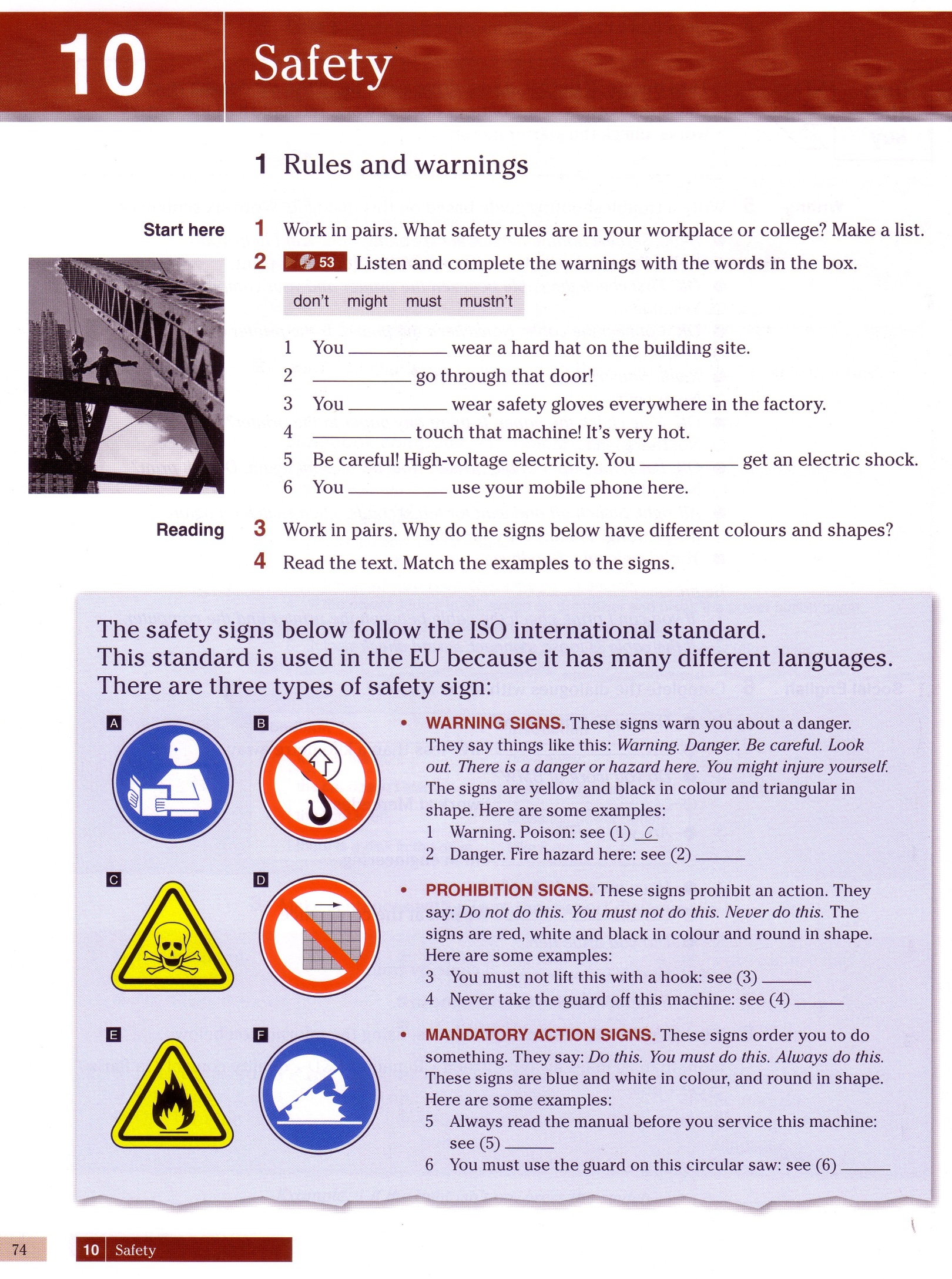 Answer the questions:1. What is the ISO? 2. What colours are used for warning signs? 3. What colours are used for prohibition signs? 4. What colours are used for mandatory signs?Task 3 Look and say: Which of these signs are warning, prohibition or mandatory?Task 4 Match the signs to the instructions. There is one odd instruction. Put your answers into the grid bellow:Task 5. Complete the chart with amount of current allowed for each line:Task 6 Read the sentences and choose the correct item: man has climbed a) a power pole, b) an electric tower2. The rescue man was informed that power had been a) put on the line, b) put off the line.3. When he touched the wire……………. jawed hima) 50 thousand volt, b) 15 thousand volt4. Fortunately his ………… prevented him from fallinga) safety strap, b) safety cap5. He was treated for surprisingly a) major injuries, b) minor injuries.Task 7 Listen to the recording. Read the text and fill in the gaps with appropriate words:Task 8 Watch the video episode 2 and put the steps of the “lockout-tag out”             procedure into correct order:Task 9 Complete the report paper. Use the information from the video episode 1.           For the “Description of accident” use your answers in task 6AFTER ACTION REVIEWRemember!No matter what type of electrical hazards confronts you, always stop to notice what’s going on and think about safe plan of action. Thoughtful action is the best strategy for any electrical emergency.BE SAFE AND DON’T TAKE CHANCES!Task 1. Read the sentences. Fill in the gaps with the words in the box.              Translate the sentences.1. You _____________ run in the corridor during the lessons or breaks.2. ______________ touch the alarm button.3. You ___________ wear sport suits at the lessons, except PT lessons.4. Be careful! Heavy snow on the roof. You ______________ get injured.5. You _____________ come for the lessons in time.6. You _____________ use your mobile phone in case of emergency.7. ______________ bring flammable or toxic barrels to college.123456C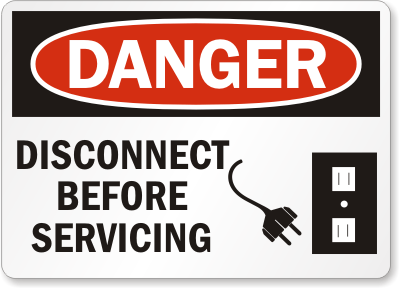 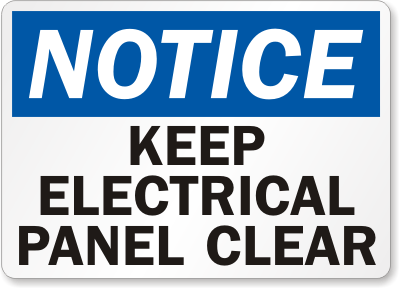 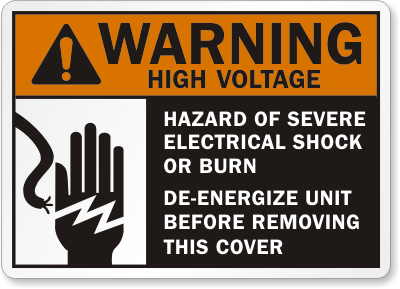 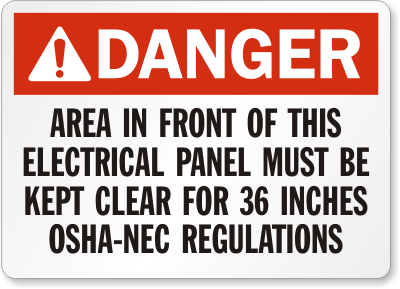 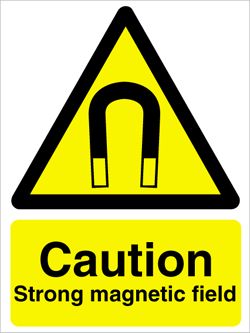 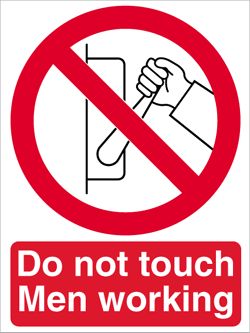 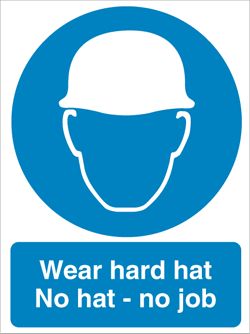 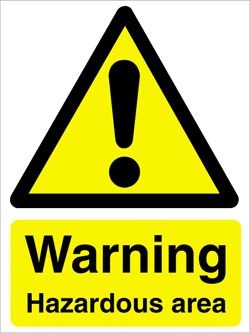 1A. Don’t put anything on the electric panel.B. You mustn’t switch on! It’s dangerous for other people.C. Be careful in this area.D. Don’t put anything in front of this electric panel.E. Be careful and protect your hands.F. Be careful and protect your head.G. You can get an electric shock.H. Your mobile phone might not work here.I. You must disconnect the power source before servicing.52A. Don’t put anything on the electric panel.B. You mustn’t switch on! It’s dangerous for other people.C. Be careful in this area.D. Don’t put anything in front of this electric panel.E. Be careful and protect your hands.F. Be careful and protect your head.G. You can get an electric shock.H. Your mobile phone might not work here.I. You must disconnect the power source before servicing.63A. Don’t put anything on the electric panel.B. You mustn’t switch on! It’s dangerous for other people.C. Be careful in this area.D. Don’t put anything in front of this electric panel.E. Be careful and protect your hands.F. Be careful and protect your head.G. You can get an electric shock.H. Your mobile phone might not work here.I. You must disconnect the power source before servicing.74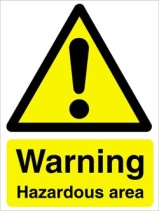 A. Don’t put anything on the electric panel.B. You mustn’t switch on! It’s dangerous for other people.C. Be careful in this area.D. Don’t put anything in front of this electric panel.E. Be careful and protect your hands.F. Be careful and protect your head.G. You can get an electric shock.H. Your mobile phone might not work here.I. You must disconnect the power source before servicing.812345678     A ground fault 0) circuit interrupter is an electrical device which protects personnel by 1) ……..…. potentially 2) …………… ground faults and quickly 3)………….. power from the circuit. A potentially dangerous 4) .............… fault is any amount of 5) ……… above the level that may deliver a dangerous 6) ………….. Therefore, GFСIs are required in such places as 7) ………….., hotels, construction sites, near swimming pools, hot tubs, fountains and other wet places.grounddisconnectingcircuitcurrenthazardousdwellingsdetectingshock     A ground fault 0) circuit interrupter is an electrical device which protects personnel by 1) ……..…. potentially 2) …………… ground faults and quickly 3)………….. power from the circuit. A potentially dangerous 4) .............… fault is any amount of 5) ……… above the level that may deliver a dangerous 6) ………….. Therefore, GFСIs are required in such places as 7) ………….., hotels, construction sites, near swimming pools, hot tubs, fountains and other wet places.grounddisconnectingcircuitcurrenthazardousdwellingsdetectingshock     A ground fault 0) circuit interrupter is an electrical device which protects personnel by 1) ……..…. potentially 2) …………… ground faults and quickly 3)………….. power from the circuit. A potentially dangerous 4) .............… fault is any amount of 5) ……… above the level that may deliver a dangerous 6) ………….. Therefore, GFСIs are required in such places as 7) ………….., hotels, construction sites, near swimming pools, hot tubs, fountains and other wet places.grounddisconnectingcircuitcurrenthazardousdwellingsdetectingshock0     A ground fault 0) circuit interrupter is an electrical device which protects personnel by 1) ……..…. potentially 2) …………… ground faults and quickly 3)………….. power from the circuit. A potentially dangerous 4) .............… fault is any amount of 5) ……… above the level that may deliver a dangerous 6) ………….. Therefore, GFСIs are required in such places as 7) ………….., hotels, construction sites, near swimming pools, hot tubs, fountains and other wet places.grounddisconnectingcircuitcurrenthazardousdwellingsdetectingshock     A ground fault 0) circuit interrupter is an electrical device which protects personnel by 1) ……..…. potentially 2) …………… ground faults and quickly 3)………….. power from the circuit. A potentially dangerous 4) .............… fault is any amount of 5) ……… above the level that may deliver a dangerous 6) ………….. Therefore, GFСIs are required in such places as 7) ………….., hotels, construction sites, near swimming pools, hot tubs, fountains and other wet places.grounddisconnectingcircuitcurrenthazardousdwellingsdetectingshock     A ground fault 0) circuit interrupter is an electrical device which protects personnel by 1) ……..…. potentially 2) …………… ground faults and quickly 3)………….. power from the circuit. A potentially dangerous 4) .............… fault is any amount of 5) ……… above the level that may deliver a dangerous 6) ………….. Therefore, GFСIs are required in such places as 7) ………….., hotels, construction sites, near swimming pools, hot tubs, fountains and other wet places.grounddisconnectingcircuitcurrenthazardousdwellingsdetectingshock     A ground fault 0) circuit interrupter is an electrical device which protects personnel by 1) ……..…. potentially 2) …………… ground faults and quickly 3)………….. power from the circuit. A potentially dangerous 4) .............… fault is any amount of 5) ……… above the level that may deliver a dangerous 6) ………….. Therefore, GFСIs are required in such places as 7) ………….., hotels, construction sites, near swimming pools, hot tubs, fountains and other wet places.grounddisconnectingcircuitcurrenthazardousdwellingsdetectingshock     A ground fault 0) circuit interrupter is an electrical device which protects personnel by 1) ……..…. potentially 2) …………… ground faults and quickly 3)………….. power from the circuit. A potentially dangerous 4) .............… fault is any amount of 5) ……… above the level that may deliver a dangerous 6) ………….. Therefore, GFСIs are required in such places as 7) ………….., hotels, construction sites, near swimming pools, hot tubs, fountains and other wet places.grounddisconnectingcircuitcurrenthazardousdwellingsdetectingshockApply completed tagsNotify personnelShut down, isolate, lock or blockFlag if appropriateInitial evaluationTry equipmentClear the areaAbout the accidentAbout the accidentAbout the injured personDate: ___Sept, 17_____________Time:___11.40 am____________Location: ___________________Height above the ground: _______Date: ___Sept, 17_____________Time:___11.40 am____________Location: ___________________Height above the ground: _______Name: _Steve_Robinson_____Job title: __________________Injury: ____________________Type of accident (tick one box)Type of accident (tick one box)Description of accident• lifted something and injured self……………………………….......………………………………………………………………………………………………………………………………………………………………………………………..• received an electric shock……………………………….......………………………………………………………………………………………………………………………………………………………………………………………..• slipped, tripped or fell on the same level……………………………….......………………………………………………………………………………………………………………………………………………………………………………………..• fell from a height……………………………….......………………………………………………………………………………………………………………………………………………………………………………………..• other……………………………….......………………………………………………………………………………………………………………………………………………………………………………………..Now I knowwellnot wellso-soSafety signsPotential hazards at workFirst aid for electric shockMeans of individual protectionProtective equipmentSafe work practicesHow to report an accident